The Woodlands Community Primary SchoolThe Woodlands Community Primary SchoolYear 1/2Topic – Outdoor PETopic – Outdoor PETopic – Outdoor PEBall SkillsKey Vocabulary Key Knowledge and SkillsKey Knowledge and SkillsKey Knowledge and SkillsKey Knowledge and SkillsKey Knowledge and SkillsKey Knowledge and SkillsKnowledgeI know how to explore and use skills, actions and ideas individually and in combination I know how to watch, copy and describe what others are doingI Know how to hold a racketI know how to recognise and describe what my body feels like during different types of activityI know how to use information to improve my workKnowledgeI know how to explore and use skills, actions and ideas individually and in combination I know how to watch, copy and describe what others are doingI Know how to hold a racketI know how to recognise and describe what my body feels like during different types of activityI know how to use information to improve my workKnowledgeI know how to explore and use skills, actions and ideas individually and in combination I know how to watch, copy and describe what others are doingI Know how to hold a racketI know how to recognise and describe what my body feels like during different types of activityI know how to use information to improve my workKnowledgeI know how to explore and use skills, actions and ideas individually and in combination I know how to watch, copy and describe what others are doingI Know how to hold a racketI know how to recognise and describe what my body feels like during different types of activityI know how to use information to improve my workSkillsI can master basic movements including running, jumping, throwing and catching, as well as developing balance, agility and co-ordination, and begin to apply these in a range of activities.I can throw an object underarm.I can hold a racket.I can strike a stationary ball.SkillsI can master basic movements including running, jumping, throwing and catching, as well as developing balance, agility and co-ordination, and begin to apply these in a range of activities.I can throw an object underarm.I can hold a racket.I can strike a stationary ball.Hand –Eye CoordinationStrike Strike Strike Racket Racket Racket                                                                                Striking using a rounder’s bat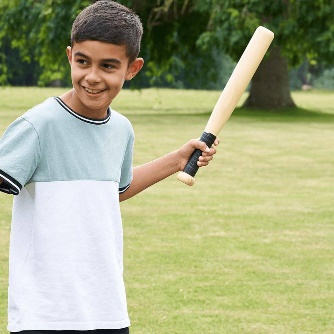                                                                                Striking using a rounder’s bat                                                                               Striking using a rounder’s bat                                                                               Striking using a rounder’s bat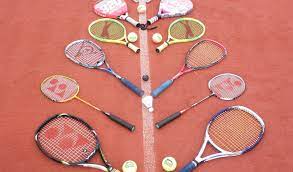 